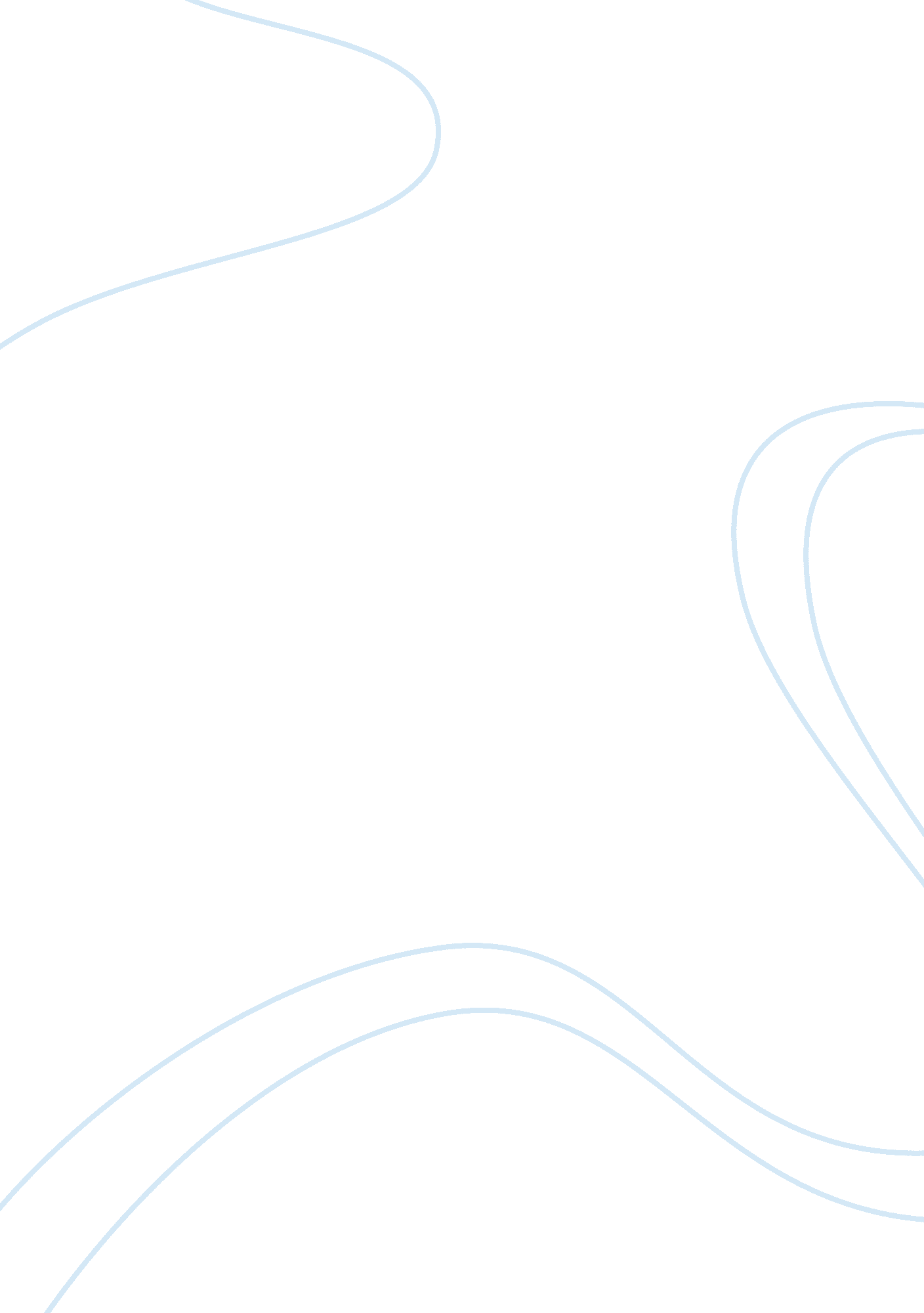 Comparison of on the rainy river and the red convertibleLiterature, Books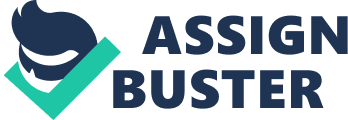 What does ‘ On the Rainy River’ by Tim O’ Brien and ‘ The Red Convertible’ by Louise Erdrich share for all intents and purpose and what likenesses may both of the sections share for all intents and purpose? ‘ On the Rainy River’ happens in Canada and is about a man who wouldn’t like to go to the Vietnam War. He winds up setting off to the war and feels disgrace, shame, and conviction. The man’s name is Tim, and he generally remained against the war and likewise he generally imagined that he ought not be battling for a war that is not his issue to worry about and not in any event, for his nation. ‘ The Red Convertible’ is around two siblings that purchased an old red convertible. One of the siblings named Henry went to the war and the other sibling Lyman remained at home sitting tight for Henry’s appearance. At the point when Henry returns from the Vietnam war he is completely changed and the bond between siblings is lost and overlooked. The two stories have likenesses since in the two stories at any rate one of the characters does battle and numerous associations are made in the two stories. ‘ On the Rainy River’ Tim the storyteller which is the fundamental character wouldn’t like to go to the Vietnam War. He feels some disgrace and conviction setting off to a war the he guaranteed himself that he would even escape on the off chance that it implied not contacting the war zone. He attempts to escape yet there are numerous variables that mange him and maintains a strategic distance from himself from getting away. Truth be told he imagined that getting away would make him much to a greater extent a defeatist. The proof is, ‘ I gone through towns with well-known names, through the pine woods and down to the prairie, and afterward to the Vietnam War where I was a warrior, and afterward home once more. I endure however it is anything but an upbeat closure. I was a quitter. I went to the war.’ This proof expresses that he was a defeatist for setting off to the war. Despite the fact that he endure regardless he considered terrible himself. Well both of the accounts have likenesses with the moves they make and some concealed implications in the waterways and other little subtleties. Like the stream in the two stories in any event one of the characters does battle. Getting away or recovering enthusiasm for something different can’t generally help. Like Henry attempting to recover enthusiasm for the convertible was not a good thought since he suffocated in a frosty waterway and the vehicle obliged him. The two stories have streams which symbolize that there is no beginning and no start. We don’t have the foggiest idea what happened to Lyman after his sibling and the vehicle suffocated in the frigid stream. Nor we comprehend what happened to Tim after he returned from the Vietnam war. For Tim O’ Brien the stream isolating Canada and the United States which where the waterway symbolizes opportunity on the grounds that Tim needs to get away from the war. For Lyman the waterway likewise symbolizes opportunity since when his sibling and the convertible sank in the stream he felt alleviated by the way that his changed sibling is with him any longer. He won’t live with the way that they had a bond and no it is no more. To me ‘ The Red Convertible’ and ‘ On the Rainy River’ are similar in some aspects but not all of the aspects. Both of the stories seem to have a similar connection since at least one of the characters goes to the Vietnam War and comes back changed and also survived the war. Both of the story lines do not have an exact ending since it still does not talk about what will happen next. 